Course unitDescriptor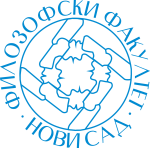 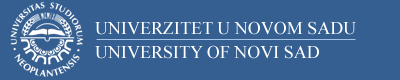 Course unitDescriptorFaculty of PhilosophyFaculty of PhilosophyGENERAL INFORMATIONGENERAL INFORMATIONGENERAL INFORMATIONGENERAL INFORMATIONStudy program in which the course unit is offeredStudy program in which the course unit is offeredDeutsche Sprache und LiteraturDeutsche Sprache und LiteraturCourse unit titleCourse unit titleSoziolinguistikSoziolinguistikCourse unit codeCourse unit codeNJ052NJ052Type of course unit Type of course unit Wahlfach (Optional)Wahlfach (Optional)Level of course unitLevel of course unitAkademisches Grundstudium (Bachelor)Akademisches Grundstudium (Bachelor)Field of Study (please see ISCED)Field of Study (please see ISCED)0232 Literatur und Sprachwissenschaft0232 Literatur und SprachwissenschaftSemester when the course unit is offeredSemester when the course unit is offeredWintersemesterWintersemesterYear of study (if applicable)Year of study (if applicable)3. Studienjahr3. StudienjahrNumber of ECTS allocatedNumber of ECTS allocated33Name of lecturer/lecturersName of lecturer/lecturersDr Sanja NinkovićDr Sanja NinkovićName of contact personName of contact personDr Sanja NinkovićDr Sanja NinkovićMode of course unit deliveryMode of course unit deliveryFace-to-faceFace-to-faceCourse unit pre-requisites (e.g. level of language required, etc)Course unit pre-requisites (e.g. level of language required, etc)KeineKeinePURPOSE AND OVERVIEW (max 5-10 sentences)PURPOSE AND OVERVIEW (max 5-10 sentences)PURPOSE AND OVERVIEW (max 5-10 sentences)PURPOSE AND OVERVIEW (max 5-10 sentences)Theoretischer Erwerb grundlegender Begriffe der modernen Soziolingusitik. Erkennen und Verstehen funktional-stilistischer Mittel und Einüben ihrer Übersetzung (Deutsch sowohl als Ausgangssprache als auch als Zielsprache). Durch die Darstellung einiger soziolingusitischer Phänomene anhand von Beispielen aus der deutschen Sprache und der deutschen Gesellschaft wird das Vertiefen der linguistischen Kompetenz der Studierenden angestrebt und ihre sprachliche und kulturelle Kompetenz weiter ausgebaut bzw. nuanciert.Theoretischer Erwerb grundlegender Begriffe der modernen Soziolingusitik. Erkennen und Verstehen funktional-stilistischer Mittel und Einüben ihrer Übersetzung (Deutsch sowohl als Ausgangssprache als auch als Zielsprache). Durch die Darstellung einiger soziolingusitischer Phänomene anhand von Beispielen aus der deutschen Sprache und der deutschen Gesellschaft wird das Vertiefen der linguistischen Kompetenz der Studierenden angestrebt und ihre sprachliche und kulturelle Kompetenz weiter ausgebaut bzw. nuanciert.Theoretischer Erwerb grundlegender Begriffe der modernen Soziolingusitik. Erkennen und Verstehen funktional-stilistischer Mittel und Einüben ihrer Übersetzung (Deutsch sowohl als Ausgangssprache als auch als Zielsprache). Durch die Darstellung einiger soziolingusitischer Phänomene anhand von Beispielen aus der deutschen Sprache und der deutschen Gesellschaft wird das Vertiefen der linguistischen Kompetenz der Studierenden angestrebt und ihre sprachliche und kulturelle Kompetenz weiter ausgebaut bzw. nuanciert.Theoretischer Erwerb grundlegender Begriffe der modernen Soziolingusitik. Erkennen und Verstehen funktional-stilistischer Mittel und Einüben ihrer Übersetzung (Deutsch sowohl als Ausgangssprache als auch als Zielsprache). Durch die Darstellung einiger soziolingusitischer Phänomene anhand von Beispielen aus der deutschen Sprache und der deutschen Gesellschaft wird das Vertiefen der linguistischen Kompetenz der Studierenden angestrebt und ihre sprachliche und kulturelle Kompetenz weiter ausgebaut bzw. nuanciert.LEARNING OUTCOMES (knowledge and skills)LEARNING OUTCOMES (knowledge and skills)LEARNING OUTCOMES (knowledge and skills)LEARNING OUTCOMES (knowledge and skills)Die Studierenden besitzen theoretische und wissenschaftliche Kenntnisse in Linguistik bzw. Soziolinguistik, sind imstande, funktional-stilistische sprachliche Mittel zu erkennen und adäquat zu übersetzen.Die Studierenden besitzen theoretische und wissenschaftliche Kenntnisse in Linguistik bzw. Soziolinguistik, sind imstande, funktional-stilistische sprachliche Mittel zu erkennen und adäquat zu übersetzen.Die Studierenden besitzen theoretische und wissenschaftliche Kenntnisse in Linguistik bzw. Soziolinguistik, sind imstande, funktional-stilistische sprachliche Mittel zu erkennen und adäquat zu übersetzen.Die Studierenden besitzen theoretische und wissenschaftliche Kenntnisse in Linguistik bzw. Soziolinguistik, sind imstande, funktional-stilistische sprachliche Mittel zu erkennen und adäquat zu übersetzen.SYLLABUS (outline and summary of topics)SYLLABUS (outline and summary of topics)SYLLABUS (outline and summary of topics)SYLLABUS (outline and summary of topics)Theoretischer Unterricht:Im Rahmen der Vorlesungen werden die Studierenden mit grundlegenden Begriffen der modernen Soziolinguistik vertraut gemacht: Linguistik – Soziolinguistik – Sprachsoziologie, Sprache und Gesellschaft, Sprache und Kultur, Sprachgemeinschaften, Erwerb soziolinguistischer Normen; Sprachvarianten: Standardsprache, Dialekt, Soziolekt, Sprachregister, Diglossie, Bilingualismus, Kodierung, Pidginsprache, Kreolsprache, Männer- bzw. Frauensprache; Sprachpolitik, Minderheitensprache; Sprechen bzw. Sprachgebrauch als gesellschaftliche Interaktion: Redefunktionen, Sprechnormen, Macht und Solidarität, Anredeformen, Sprechakttheorie, Sprachstile und ihre Eigenschaften. Deutsch als plurizentrische Sprache.Praktischer Unterricht:Im Rahmen der Übungen werden verschiedene Texte gelesen, funktional-stilistisch analysiert und ins Serbische bzw. Deutsche übersetzt.    Theoretischer Unterricht:Im Rahmen der Vorlesungen werden die Studierenden mit grundlegenden Begriffen der modernen Soziolinguistik vertraut gemacht: Linguistik – Soziolinguistik – Sprachsoziologie, Sprache und Gesellschaft, Sprache und Kultur, Sprachgemeinschaften, Erwerb soziolinguistischer Normen; Sprachvarianten: Standardsprache, Dialekt, Soziolekt, Sprachregister, Diglossie, Bilingualismus, Kodierung, Pidginsprache, Kreolsprache, Männer- bzw. Frauensprache; Sprachpolitik, Minderheitensprache; Sprechen bzw. Sprachgebrauch als gesellschaftliche Interaktion: Redefunktionen, Sprechnormen, Macht und Solidarität, Anredeformen, Sprechakttheorie, Sprachstile und ihre Eigenschaften. Deutsch als plurizentrische Sprache.Praktischer Unterricht:Im Rahmen der Übungen werden verschiedene Texte gelesen, funktional-stilistisch analysiert und ins Serbische bzw. Deutsche übersetzt.    Theoretischer Unterricht:Im Rahmen der Vorlesungen werden die Studierenden mit grundlegenden Begriffen der modernen Soziolinguistik vertraut gemacht: Linguistik – Soziolinguistik – Sprachsoziologie, Sprache und Gesellschaft, Sprache und Kultur, Sprachgemeinschaften, Erwerb soziolinguistischer Normen; Sprachvarianten: Standardsprache, Dialekt, Soziolekt, Sprachregister, Diglossie, Bilingualismus, Kodierung, Pidginsprache, Kreolsprache, Männer- bzw. Frauensprache; Sprachpolitik, Minderheitensprache; Sprechen bzw. Sprachgebrauch als gesellschaftliche Interaktion: Redefunktionen, Sprechnormen, Macht und Solidarität, Anredeformen, Sprechakttheorie, Sprachstile und ihre Eigenschaften. Deutsch als plurizentrische Sprache.Praktischer Unterricht:Im Rahmen der Übungen werden verschiedene Texte gelesen, funktional-stilistisch analysiert und ins Serbische bzw. Deutsche übersetzt.    Theoretischer Unterricht:Im Rahmen der Vorlesungen werden die Studierenden mit grundlegenden Begriffen der modernen Soziolinguistik vertraut gemacht: Linguistik – Soziolinguistik – Sprachsoziologie, Sprache und Gesellschaft, Sprache und Kultur, Sprachgemeinschaften, Erwerb soziolinguistischer Normen; Sprachvarianten: Standardsprache, Dialekt, Soziolekt, Sprachregister, Diglossie, Bilingualismus, Kodierung, Pidginsprache, Kreolsprache, Männer- bzw. Frauensprache; Sprachpolitik, Minderheitensprache; Sprechen bzw. Sprachgebrauch als gesellschaftliche Interaktion: Redefunktionen, Sprechnormen, Macht und Solidarität, Anredeformen, Sprechakttheorie, Sprachstile und ihre Eigenschaften. Deutsch als plurizentrische Sprache.Praktischer Unterricht:Im Rahmen der Übungen werden verschiedene Texte gelesen, funktional-stilistisch analysiert und ins Serbische bzw. Deutsche übersetzt.    LEARNING AND TEACHING (planned learning activities and teaching methods) LEARNING AND TEACHING (planned learning activities and teaching methods) LEARNING AND TEACHING (planned learning activities and teaching methods) LEARNING AND TEACHING (planned learning activities and teaching methods) Vorlesungen, Übungen, Analyse und Interpretation relevanter Texte, Begriffe und Themen, Diskussion, Präsentation eigener Projekte, Gruppenarbeit.Vorlesungen, Übungen, Analyse und Interpretation relevanter Texte, Begriffe und Themen, Diskussion, Präsentation eigener Projekte, Gruppenarbeit.Vorlesungen, Übungen, Analyse und Interpretation relevanter Texte, Begriffe und Themen, Diskussion, Präsentation eigener Projekte, Gruppenarbeit.Vorlesungen, Übungen, Analyse und Interpretation relevanter Texte, Begriffe und Themen, Diskussion, Präsentation eigener Projekte, Gruppenarbeit.REQUIRED READINGREQUIRED READINGREQUIRED READINGREQUIRED READINGHinderling, R./ Eichinger, L.M. (1996): Handbuch der mitteleuropäischen Sprachminderheiten. Tübingen: Narr Verlag.Löffler, H. (2005): Germanistische Soziolinguistik. Berlin: Erich Schmidt.Radovanović, M. (1986): Sociolingvistika. Novi Sad: Književna zajednica Novog Sada.Schlieben-Lange, B. (1991): Soziolinguistik. Eine Einführung. 3., überarb. u. erw. Aufl., Stuttgart/Berlin/ Köln: Kohlhammer.Veith, W.H. (2005): Soziolinguistik. Ein Arbeitsbuch.  2. Aufl., Tübingen: Narr Verlag.Hinderling, R./ Eichinger, L.M. (1996): Handbuch der mitteleuropäischen Sprachminderheiten. Tübingen: Narr Verlag.Löffler, H. (2005): Germanistische Soziolinguistik. Berlin: Erich Schmidt.Radovanović, M. (1986): Sociolingvistika. Novi Sad: Književna zajednica Novog Sada.Schlieben-Lange, B. (1991): Soziolinguistik. Eine Einführung. 3., überarb. u. erw. Aufl., Stuttgart/Berlin/ Köln: Kohlhammer.Veith, W.H. (2005): Soziolinguistik. Ein Arbeitsbuch.  2. Aufl., Tübingen: Narr Verlag.Hinderling, R./ Eichinger, L.M. (1996): Handbuch der mitteleuropäischen Sprachminderheiten. Tübingen: Narr Verlag.Löffler, H. (2005): Germanistische Soziolinguistik. Berlin: Erich Schmidt.Radovanović, M. (1986): Sociolingvistika. Novi Sad: Književna zajednica Novog Sada.Schlieben-Lange, B. (1991): Soziolinguistik. Eine Einführung. 3., überarb. u. erw. Aufl., Stuttgart/Berlin/ Köln: Kohlhammer.Veith, W.H. (2005): Soziolinguistik. Ein Arbeitsbuch.  2. Aufl., Tübingen: Narr Verlag.Hinderling, R./ Eichinger, L.M. (1996): Handbuch der mitteleuropäischen Sprachminderheiten. Tübingen: Narr Verlag.Löffler, H. (2005): Germanistische Soziolinguistik. Berlin: Erich Schmidt.Radovanović, M. (1986): Sociolingvistika. Novi Sad: Književna zajednica Novog Sada.Schlieben-Lange, B. (1991): Soziolinguistik. Eine Einführung. 3., überarb. u. erw. Aufl., Stuttgart/Berlin/ Köln: Kohlhammer.Veith, W.H. (2005): Soziolinguistik. Ein Arbeitsbuch.  2. Aufl., Tübingen: Narr Verlag.ASSESSMENT METHODS AND CRITERIAASSESSMENT METHODS AND CRITERIAASSESSMENT METHODS AND CRITERIAASSESSMENT METHODS AND CRITERIALANGUAGE OF INSTRUCTIONLANGUAGE OF INSTRUCTIONLANGUAGE OF INSTRUCTIONLANGUAGE OF INSTRUCTIONDeutschDeutschDeutschDeutsch